ЧЕРКАСЬКА ОБЛАСНА РАДАР І Ш Е Н Н Я11.10.2019                                                                                       № 32-15/VIIПро утворення статутного капіталуКОМУНАЛЬНОГО НЕКОМЕРЦІЙНОГОПІДПРИЄМСТВА "ЧЕРКАСЬКИЙОБЛАСНИЙ ЦЕНТР ГРОМАДСЬКОГОЗДОРОВ’Я ЧЕРКАСЬКОЇ ОБЛАСНОЇ РАДИ"Відповідно до пункту 20 статті 43, частини п’ятої статті 60 Закону України "Про місцеве самоврядування в Україні", підпункту 5 пункту 3 Прикінцевих положень Закону України "Про внесення змін до деяких законодавчих актів України щодо удосконалення законодавства з питань діяльності закладів охорони здоров’я", частини четвертої статті 78 Господарського кодексу України, рішень обласної ради від 16.12.2016
№ 10-18/VIІ "Про управління суб’єктами та об’єктами спільної власності територіальних громад сіл, селищ, міст Черкаської області" (із змінами),
від 30.05.2019 № 30-8/VIІ "Про реорганізацію комунального закладу «Черкаський обласний центр профілактики та боротьби зі СНІДом» Черкаської обласної ради", враховуючи лист комунального закладу "Черкаський обласний центр профілактики та боротьби зі СНІДом" Черкаської обласної ради
від 08.08.2019 № 01-14/629, обласна рада в и р і ш и л а:1. Утворити статутний капітал КОМУНАЛЬНОГО НЕКОМЕРЦІЙНОГО ПІДПРИЄМСТВА "ЧЕРКАСЬКИЙ ОБЛАСНИЙ ЦЕНТР ГРОМАДСЬКОГО ЗДОРОВ’Я ЧЕРКАСЬКОЇ ОБЛАСНОЇ РАДИ" в розмірі 2 425 200 грн 00 коп (два мільйони чотириста двадцять п’ять тисяч двісті гривень 00 коп) шляхом надання обласною радою на праві оперативного управління комплексу будівель, розташованого за адресою:м. Черкаси, вул. Нечуя-Левицького, 22 (нежитлова будівля, літ. І А, вартістю 1 537 900 грн);м. Черкаси, вул. Нечуя-Левицького, 24 (приміщення першого поверху
з № 1-1 до № 1-13, літ. А – І, вартістю 887 300 грн).2. Контроль за виконанням рішення покласти на постійну комісію обласної ради з питань комунальної власності, підприємництва та регуляторної політики.Перший заступник голови						В. ТАРАСЕНКО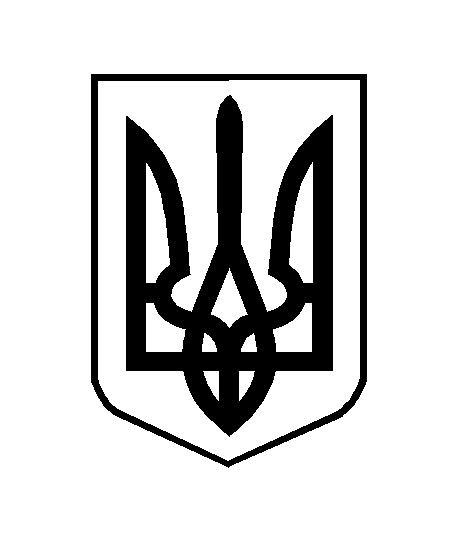 